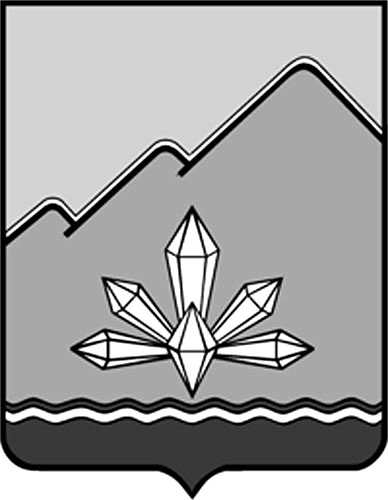 ФИНАНСОВОЕ УПРАВЛЕНИЕ АДМИНИСТРАЦИИ ДАЛЬНЕГОРСКОГО ГОРОДСКОГО ОКРУГА ПРИМОРСКОГО КРАЯПОЯСНИТЕЛЬНАЯ ЗАПИСКАк проекту решения Думы Дальнегорского городского округа о внесении изменений в решение о бюджете Дальнегорского городского округа на 2023 год и плановый период 2024 и 2025 годовНа основании статьи 28 Устава Дальнегорского городского округа, Положения «О бюджетном процессе в Дальнегорском городском округе» Глава Дальнегорского городского округа направляет на рассмотрение Думы Дальнегорского городского округа проект решения «О внесении изменений в решение Думы Дальнегорского городского округа «О бюджете Дальнегорского городского округа на 2023 год и плановый период 2024 и 2025 годов» (далее – проект решения). С учетом предлагаемых изменений основные параметры бюджета ДГО:на 2023 год составят:– по доходам – 1 648 700 393,20 рублей, с уменьшением к утвержденному объему доходов на 724 472,90 рублей (по утвержденному решению – 1 649 424 866,10 рублей).– по расходам –  1 727 163 837,13 рублей, с увеличением к утвержденному объему расходов на 25 125 077,21 рублей (по утвержденному решению – 1 702 038 759,92 рублей).– дефицит бюджета – 78 463 443,93 рублей, с увеличением к утвержденному объему на 25 849 550,11 рублей (по утвержденному решению – 52 613 893,82 рублей).на 2024 год составят:– по доходам – 1 812 656 191,99 рублей, с увеличением к утвержденному объему доходов на 21 740 417,61 рублей (по утвержденному решению – 1 790 915 774,38 рублей).– по расходам –  1 812 656 191,99 рублей, с увеличением к утвержденному объему расходов на 21 740 417,61 рублей (по утвержденному решению – 1 790 915 774,38 рублей).– дефицит бюджета – 0,0 рублей.на 2025 год составят:– по доходам – 1 807 144 440,43 рублей, с увеличением к утвержденному объему доходов на 40 385 627,38 рублей (по утвержденному решению – 1 766 758 813,05 рублей).– по расходам 1 807 144 440,43 рублей, с увеличением к утвержденному объему расходов на 40 385 627,38 рублей (по утвержденному решению – 1 766 758 813,05 рублей).– дефицит бюджета – 0,0 рублей.Для внесения изменений в решение «О бюджете Дальнегорского городского округа на 2023 год и плановый период 2024 и 2025 годов» и рассмотрения проекта решения Думой Дальнегорского городского округа на очередном заседании имеются следующие основания:необходимость уточнения безвозмездных поступлений из краевого бюджета по доходам бюджета Дальнегорского городского округа;увеличение доходной части бюджета;отражение в расходной части бюджета Дальнегорского городского округа целевых средств краевого бюджета;необходимость внесения изменений по расходам.Общая сумма доходов бюджета Дальнегорского городского округа на 2023 год уменьшена на сумму 724 472,90 рублей, на 2024 год увеличена на сумму 21 740 417,61 рублей, на 2025 год увеличена на сумму 40 385 627,38 рублей, в том числе по:Объем расходов бюджета Дальнегорского городского округа уменьшен за счет целевых безвозмездных поступлений в 2023 году на сумму 734 472,90 рублей, в 2024 году увеличен на сумму 21 740 417,61 рублей, в 2025 году увеличен на сумму 40 385 627,38 рублей, из них:По предложениям главных распорядителей бюджетных средств в 2023 году увеличены расходы бюджета на сумму 25 859 550,11 рублей, в 2024 году – на 74 409,95 рублей, в 2025 году – на 76 925,00 рублей, в том числе:Проектом бюджета предусмотрено уменьшение суммы условно утверждаемых расходов в 2024 году на 74 409,95 рублей и в 2025 году на 76 925,00 рублей.Проектом бюджета предусмотрено перераспределение бюджетных ассигнований по предложениям главных распорядителей бюджетных средств, в том числе: По предложению главного распорядителя бюджетных средств – администрации Дальнегорского городского округа:из резервного фонда администрации Дальнегорского городского округа выделены бюджетные ассигнования в сумме 2 324 315,64 рублей на оказание единовременной материальной помощи семьям военнослужащих, погибших в ходе специальной военной операции в сумме 600 000,00 рублей; на организацию питания и проживания специалистов мобильной бригады, прибывающих на территорию ДГО для проведения профилактических медицинских осмотров и медицинских осмотров несовершеннолетних в сумме 376 800,00 рублей и на компенсацию расходов, связанных с перевозкой автомобильным транспортом граждан, подлежащих призыву на военную службу по мобилизации и других лиц, желающих участвовать в специальной военной операции, а также военнослужащих, погибших (умерших) в ходе проведения специальной военной операции в сумме 1 347 515,64 рублей;бюджетные ассигнования, предусмотренные на ликвидацию несанкционированных свалок на территории Дальнегорского городского округа в сумме 430 536,71 рублей и на мероприятия в области использования и охраны водных объектов, осуществляемые на условиях софинансирования, в сумме 2 751,06 рублей, перераспределены на мероприятия по реконструкции, капитальному и текущему ремонту гидротехнических сооружений (в том числе проектно-изыскательские работы), находящихся в муниципальной собственности, в целях обеспечения их безопасности, в целях определения объема донных отложений в рамках проведения мероприятий по капитальному ремонту водохранилища "Нежданка";бюджетные ассигнования, предусмотренные на мероприятия по благоустройству дворовых территорий в сумме 25 000,00 рублей, перераспределены на мероприятия по проведению претензионной работы, в целях проведения проверки соответствия выполненных работ по созданию комплексной детской площадки "Веселый дворик";бюджетные ассигнования, предусмотренные на исполнение решений, принятых судебными органами, в сумме 1 288 308,03 рублей, на осуществление переданных полномочий Российской Федерации по государственной регистрации актов гражданского состояния в сумме 1 500,00 рублей, перераспределены между видами расходов;бюджетные ассигнования, предусмотренные на мероприятия в области молодежной политики в сумме 1 530 084,80 рублей, перераспределены между разделами/подразделами бюджетной классификации.По предложению главного распорядителя бюджетных средств – Дума Дальнегорского городского округа:бюджетные ассигнования, предусмотренные на обеспечение деятельности Думы Дальнегорского городского округа в сумме 40 000,00 рублей, перераспределены между видами расходов.	В связи с увеличением расходной части бюджета Дальнегорского городского округа дефицит бюджета на 2023 год увеличен на 25 849 550,11 рублей и составляет 78 463 443,93 рублей. Источником покрытия дефицита бюджета является остаток денежных средств на едином счете бюджета Дальнегорского городского округа по состоянию на 01.01.2023.	В связи с корректировкой расходов бюджета внесены следующие изменения в текстовую часть и соответствующие приложения к проекту решения: в пункте 2.4 уменьшена сумма условно утверждаемых расходов на 2024 год на 74 409,95 рублей и на 2025 год на 76 925,00 рублей.в приложениях 1, 3, 4, 5, 6, 7 отражены изменения по ранее указанным основаниям.         Предложенная корректировка бюджета Дальнегорского городского округа на 2023 год и плановый период соответствует требованиям Бюджетного кодекса Российской Федерации и Положению «О бюджетном процессе в Дальнегорском городском округе».Заместитель начальника финансового управления администрации Дальнегорского городского округа                                                           И.Ю. Юрченко2023 год2024 год2025 годбезвозмездным поступлениям – всего,-734 472,90+21 740 417,61+40 385 627,38в том числе,субсидиям – всего,в том числе,-734 472,90+21 740 417,61+40 385 627,38на софинансирование расходных обязательств субъектов Российской Федерации, связанных с реализацией федеральной целевой программы "Увековечение памяти погибших при защите Отечества на 2019 - 2024 годы"0,00-0,040,00Основание: Закон Приморского края от 30.03.2023 № 319-КЗ, уведомление о предоставлении субсидии, субвенции, иного межбюджетного трансферта, имеющего целевое назначение от 03.04.2023 № 799/34на реализацию мероприятий по модернизации школьных систем образования0,00+21 932 049,66+40 385 627,38Основание: Закон Приморского края от 30.03.2023 № 319-КЗ, уведомление о предоставлении субсидии, субвенции, иного межбюджетного трансферта, имеющего целевое назначение от 04.04.2023 № 759/510на техническое оснащение региональных и муниципальных музеев-635 955,96-191 632,010,00Основание: Закон Приморского края от 30.03.2023 № 319-КЗ, уведомление о предоставлении субсидии, субвенции, иного межбюджетного трансферта, имеющего целевое назначение от 03.04.2023 № 806/142на реализацию мероприятий по обеспечению жильем молодых семей-98 516,940,000,00Основание: Закон Приморского края от 30.03.2023 № 319-КЗ, уведомление о предоставлении субсидии, субвенции, иного меж-бюджетного трансфер-та, имеющего целевое назначение от 31.03.2023 № 774/31налоговые и неналоговые доходы – всего,+10 000,000,000,00в том числе,Штрафы+10 000,000,000,00Основание: прогноз главного администратора доходов – Контрольно-счетная палата Дальнегорского городского округа2023 год2024 год2025 годВсего,в том числе:-734 472,90+21 740 417,61+40 385 627,38По главному распорядителю бюджетных средств – администрация Дальнегорского городского округа – всего,-98 516,940,000,00в том числе,на реализацию мероприятий по обеспечению жильем молодых семей-98 516,940,000,00По главному распорядителю бюджетных средств – управление образования администрации Дальнегорского городского округа – всего,0,00+21 932 049,66+40 385 627,38в том числе,на реализацию мероприятий по модернизации школьных систем образования0,00+21 932 049,66+40 385 627,38По главному распорядителю бюджетных средств – управление культуры, спорта и молодежной политики администрации Дальнегорского городского округа – всего,в том числе,-635 955,96-191 632,050,00расходы, связанные с реализацией федеральной целевой программы "Увековечение памяти погибших при защите Отечества на 2019-2024 годы", осуществляемые на условиях софинансирования0,00-0,040,00на техническое оснащение муниципальных музеев-635 955,96-191 632,010,002023 год2024 год2025 годПо главному распорядителю бюджетных средств – администрация Дальнегорского городского округа – всего,+11 678 299,840,000,00в том числе,Благоустройство территории Дальнегорского городского округа+5 916 958,300,00,00в том числе:3 899 826,70 рублей на обустройство 17 контейнерных площадок на территории Дальнегорского городского округа, установку 343 информационных щитов для размещения на контейнерных площадках;2 017 131,60 рублей на текущий ремонт линии электропередач и монтаж светильников уличного освещения, услуги по передаче электрической энергии по уличному освещениюНа обеспечение деятельности администрации ДГО+90 000,000,000,00обеспечение информационной безопасностиНа ликвидацию несанкционированных свалок на территории Дальнегорского городского округа+533 417,510,000,00ликвидация несанкционированных свалок на территории Дальнегорского городского округаМероприятия по благоустройству дворовых территорий и территорий общего пользования+5 137 924,030,000,00установка уличного освещения в сквере "Звезда"По главному распорядителю бюджетных средств – управление образования администрации Дальнегорского городского округа – всего,+8 375 680,75+76 345,63+76 925,00в том числе,Расходы на обеспечение деятельности дошкольных учреждений+3 828 401,690,000,00в том числе:663 527,20 рублей на организацию питания детей, участников специальной военной операции;2 651 320,00 рублей на обеспечение дошкольных учреждений песком в песочницы, приобретение песочниц;513 554,49 рублей на установку ограждения на территории МДОБУ №3;Расходы на обеспечение деятельности общеобразовательных учреждений+4 217 441,060,000,00в том числе:3 837 084,81 рублей на ремонт кабинетов и обновление мебели в МОБУ СОШ № 12 и ремонт кабинетов в МОБУ СОШ № 25 в рамках реализации проекта "Точка роста";380 356,25 рублей на организацию питания детей, участников специальной военной операцииРасходы на обеспечение деятельности управления образования+329 838,000,000,00аттестация рабочих мест в управлении образования, исполнение требований организационно-технических условий подключения к ГИС «Региональное образование»Расходы на реализацию мероприятий по модернизации школьных систем образования0,0076 345,6376 925,00доля софинансирования местного бюджетаПо главному распорядителю бюджетных средств – управление культуры, спорта и молодежной политики администрации Дальнегорского городского округа – всего,+ 2 353 102,37-1 935,680,00в том числе,Формирование условий для беспрепятственного доступа инвалидов и других маломобильных групп населения к приоритетным объектам и услугам в сфере культуры, образования, транспортной и пешеходной инфраструктуры, информации и связи, физической культуры и спорта в Дальнегорском городском округе+ 402 750,970,000,00доля софинансирования местного бюджетаМероприятия по сохранению объектов культурного наследия (памятников истории и культуры)+1 264 375,420,000,00в том числе:35 000,00 рублей на разработку проектно-сметной документации на ремонт памятника воинам-каменцам, погибшим в Великой Отечественной войне, расположенного в с. Каменка;1 229 375,42 рублей на разработку проектно-сметной документации по сохранению объекта культурного наследия регионального значения "Памятник В.И. Ленину"Мероприятия в области физической культуры и массового спорта+ 333 422,000,000,00поставка парадной экипировки (костюмов, футболок и кепок) для участия команды ДГО в I летних международных спортивных играх "Дети Приморья"Обеспечение деятельности спортивных школ+180 000,000,000,00направление тренеров и спортсменов на соревнованияРасходы на приобретение и поставку спортивного инвентаря, спортивного оборудования и иного имущества для развития массового спорта, осуществляемые на условиях софинансирования+173 600,000,000,00доля софинансирования местного бюджетаРасходы на техническое оснащение муниципальных музеев-1 046,02-1 935,680,00доля софинансирования местного бюджетаПо главному распорядителю бюджетных средств –Управление муниципального имущества администрации Дальнегорского городского округа – всего,+3 452 467,150,000,00в том числе,Снос аварийных домов+ 3 086 410,150,000,00проведение работ по сносу аварийного дома, расположенного по адресу: с. Краснореченский, ул. Гастелло 9 Расходы на осуществление функций по управлению и распоряжению муниципальной собственностью Дальнегорского городского округа+195 000,000,000,00оказание услуг по экономическому обоснованию ставки арендной платы за земельные участки, находящиеся в муниципальной собственностиРасходы, связанные с исполнением решений, принятых судебными органами+171 057,000,000,00оплата исполнительного листа